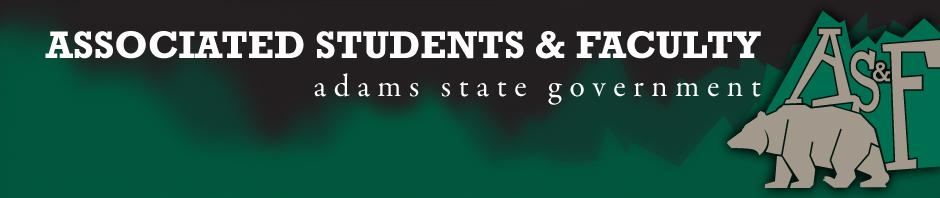 Adams State University Associated Students and Faculty LegislatureBill Number: ASF1718001Club Name: Student Athlete Advisory Committee (SAAC)	 Author: Tyler CopelandSponsor: Dianne LeeWhat: SAAC would like to become an AS&F recognized club. Why: The mission of Student-Athlete Advisory Committees is to enhance the total student-athlete experience by promoting opportunity, protecting student-athlete welfare and fostering a positive student-athlete image.Author Contact Information: Email: copelandtj@grizzlies.adams.edu Phone: (503) 396-8787. Additional Information: Student-athlete advisory committee (SAAC) is a committee made up of student-athletes assembled to provide insight on the student-athlete experience and to offer input on the rules, regulations and polices that affect student-athletes' lives on NCAA member institution campuses.I, Tyler Copeland, present this bill for consideration of and approval by the Associated Students and Faculty Senate, on the 25th day of September 2017.Implementation: Upon approval, be it enacted that:The proposed bill become adopted in favor of recognition by the AS&F Senate, and that:SAAC become an AS&F recognized club. VOTE: Yeas_____ Nays______ Abs_______Complete applicable sections:ADOPTED at ______________ meeting of the AS&F Senate on ___________.BILL did not pass at ______________ meeting of the AS&F Senate on ________.BILL will be reconsidered on ___________________.Approved/Disapproved by AS&F President_______________________________